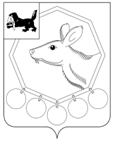 27.06.2024 № 128п/24РОССИЙСКАЯ ФЕДЕРАЦИЯИРКУТСКАЯ ОБЛАСТЬБАЯНДАЕВСКИЙ МУНИЦИПАЛЬНЫЙ РАЙОНАДМИНИСТРАЦИЯПОСТАНОВЛЕНИЕО НАЗНАЧЕНИИ ИНВЕСТИЦИОННОГО УПОЛНОМОЧЕННОГО В БАЯНДАЕВСКОМ МУНИЦИПАЛЬНОМ РАЙОНЕВ целях создания благоприятного инвестиционного климата на территории Баяндаевского муниципального района и содействия в реализации инвестиционных проектов, руководствуясь Уставом Баяндаевского муниципального района,ПОСТАНОВЛЯЮ:Назначить инвестиционным уполномоченным в Баяндаевском муниципальном районе Кащеева Евгения Михайловича, заместителя мэра.Утвердить Положение об инвестиционном уполномоченном в Баяндаевском муниципальном районе (Приложение 1).Настоящее постановление подлежит официальному опубликованию в газете «Заря» и размещению в информационно-телекоммуникационной сети «Интернет».Контроль за исполнением постановления оставляю за собой.Мэр Баяндаевского муниципального районаА.П.Табинаев Приложение 1 кпостановлению администрацииБаяндаевского муниципального районаот «27» июня 2024 года № 128п/24Положение об инвестиционном уполномоченном в Баяндаевском муниципальном районе1. Общие положения1. Настоящее Положение определяет порядок осуществления полномочий по оказанию содействия хозяйствующим субъектам в реализации частных инвестиционных проектов2. Должностное лицо, осуществляющее функции инвестиционного уполномоченного в Баяндаевском муниципальном районе назначается мэром района.3. Деятельность инвестиционного уполномоченного основывается на принципах:- законности;- равноправия и презумпции добросовестности субъектов инвестиционной деятельности;- сбалансированности государственных, муниципальных и частных интересов;- разумного сочетания экономических и социальных интересов;- обеспечения прав и законных интересов субъектов инвестиционной деятельности;- открытости, гласности информации, связанной с инвестиционной привлекательностью и инвестиционным потенциалом Баяндаевского муниципального района.2. Цели и задачи инвестиционного уполномоченного4. Целями деятельности инвестиционного уполномоченного являются:- создания благоприятного инвестиционного климата на территории Баяндаевского муниципального района;- содействие реализации инвестиционных проектов на территории Баяндаевского муниципального района.5. Основными задачами инвестиционного уполномоченного являются:- повышение эффективности муниципальной инвестиционной политики, развитие инфраструктуры содействия инвестиционной деятельности, принятие мер по устранению административных барьеров, инфраструктурных ограничений и улучшению делового климата;- организация работ по формированию муниципальной маркетинговой стратегии и муниципальной программы привлечения инвестиций в развитие района;- совершенствование нормативно- правовой базы района в сфере регулирования инвестиционной деятельности;- привлечение инвестиционных ресурсов в целях решения социально- экономических задач, организация встреч и сопровождения инвесторов на территории района;- проведение работ по позиционированию инвестиционных проектов, реализуемых и предлагаемых к реализации на территории Баяндаевского муниципального района, в Иркутской области, Российской Федерации и за рубежом;- оказание правовой, методической и организационной помощи хозяйствующим субъектам по вопросам, связанным с реализацией инвестиционных проектов;- проведение аналитической работы и мониторинг за реализацией инвестиционных проектов;- осуществление иных функций, связанных с реализацией инвестиционных проектов и относящихся к полномочиям органов местного самоуправления, необходимых для решения вышеуказанных задач.3. Права и обязанности инвестиционного уполномоченного6. Инвестиционный уполномоченный при осуществлении возложенных на него задач имеет право:- запрашивать от исполнительных органов государственной власти Иркутской области, органов местного самоуправления муниципальных образований Баяндаевского района, граждан и организаций документы, необходимые для осуществления задач, возложенных на инвестиционного уполномоченного;- вносить предложения в Думу Баяндаевского муниципального  района, мэру района по совершенствованию взаимодействия органов исполнительной власти в решении проблем инвесторов и устранении административных барьеров при реализации инвестиционных проектов, по совершенствованию нормативных правовых актов, регулирующих вопросы инвестиционной деятельности муниципального образования;- взаимодействовать с территориальными органами федеральных органов исполнительной власти по Иркутской области, исполнительными органами государственной власти Иркутской области и органами местного самоуправления муниципальных образований Иркутской области;- входить в состав рабочих групп, принимать участие в заседаниях коллегиальных и совещательных органов при Губернаторе Иркутской области и Правительстве Иркутской области при рассмотрении вопросов, относящихся к инвестиционной деятельности;- создавать рабочие группы для рассмотрения обращений хозяйствующих субъектов, осуществления иных мероприятий, связанных с организацией работы инвестиционного уполномоченного;- привлекать при необходимости в установленном порядке специалистов для проработки отдельных вопросов или проведения экспертизы инвестиционных проектов;- инициировать привлечение научных организаций, ученых и специалистов для проработки вопросов, связанных с позиционированием инвестиционного потенциала Баяндаевского муниципального района, привлечением инвесторов, реализацией инвестиционных проектов;- осуществлять иные права, связанные с выполнением возложенных на него функций, в соответствии с действующим законодательством.7. Инвестиционный уполномоченный при осуществлении возложенных на него функций обязан:- обеспечивать соблюдение требований законодательства, прав и законных интересов хозяйствующих субъектов при решении вопросов, связанных с реализацией инвестиционных проектов;- контролировать в установленном законодательством порядке, ход рассмотрения обращений хозяйствующих субъектов органами местного самоуправления, соблюдение сроков выдачи согласований и подготовки правовых документов на всех стадиях формирования и выделения земельных участков;- обеспечить своевременное формирование и актуализацию инвестиционных паспортов и реестров инвестиционных проектов;- размещать в средствах массовой информации материалы об инвестиционном климате для привлечения инвестиционных ресурсов на территорию Баяндаевского района;- осуществлять мониторинг за реализацией инвестиционных проектов, выявление проблем, препятствующих реализации инвестиционных проектов частных инвесторов, и выработка предложений по их устранению;- содействовать распространению положительной практики по созданию благоприятного инвестиционного климата.4. Заключительные положения8. Информация о работе инвестиционного уполномоченного размещается на официальном сайте администрации Баяндаевского муниципального района в информационно- телекоммуникационной сети «Интернет».